Žádanka o tetovací čísla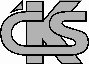 Plemeno:	Datum narození:  	Rodiče:Otec:								Číslo zápisu:		Matka:								Číslo zápisu:		Název chovatelské stanice:Jméno, adresa chovatele, PSČ:Tel.:						E-mail:		Pokud název chovatelské stanice není ještě chráněn, uveďte „ŽÁDÁNO“. Při záznamu jmen štěňat uvádějte nejdříve psy a potom feny. Žádost zasílejte ve stáří štěňat 2-3 týdny na shora uvedenou adresu nebo emailem na plemennakniha2@kynologie.cz  PO UPLYNUTÍ LHŮTY NELZE ČÍSLA VYDAT!V 			dne 				Podpis chovatele:  Tetovací čísloJména štěňatP/FBarva